องค์การบริหารส่วนตำบลแม่ลาน  เชิญชวนเด็กและเยาวชนอายุไม่เกิน  25 ปี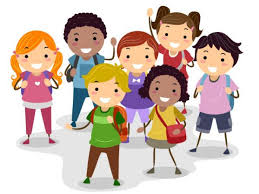 สมัครเป็นสมาชิกสภาเด็กและเยาวชนตำบลแม่ลาน**************************ด้วยองค์การบริหารส่วนตำบลแม่ลาน  เปิดรับสมัครเด็กและเยาวชนทุกคนที่มีชื่ออยู่ในทะเบียนในพื้นที่ตำบลแม่ลาน  เพื่อดำเนินการเลือกตั้งสภาเด็กและเยาวชนตำบลแม่ลาน  เพื่อเป็นแกนนำในการทำกิจกรรมที่เกี่ยวกับการพัฒนาเด็กและเยาวชน  ให้เด็กและเยาวชนในพื้นที่ตำบลแม่ลาน  มีการทำงานเป็นทีม  มีภาวะเป็นผู้นำและผู้ตามที่ดี  มีการวิเคราะห์  การคิดสร้างสรรค์  งานจิตอาสา  กิจกรรมป้องกันแก้ไขปัญหาของเด็กและเยาวชนในพื้นที่  และมีส่วนร่วมในการจัดทำแผนพัฒนาเด็กและเยาวชนในระดับท้องถิ่นร่วมกับองค์กรปกครองส่วนท้องถิ่นกำหนดวันและสถานที่รับสมัคร**** เปิดรับสมัครตั้งแต่วันที่ 5 – 8 ตุลาคม 2561  ณ งานพัฒนาชุมชน กองการศึกษา อบต.แม่ลาน หมู่ที่ 4 ตำบลแม่ลาน อำเภอแม่ลาน             จังหวัดปัตตานี ***ในวันเวลาราชการ ผู้สนใจสามารถสอบถามรายละเอียดได้ทางโทรศัพท์ 073-469-444 หรือดาวน์โหลดใบสมัครได้ที่                  www.muangtia-pn.go.th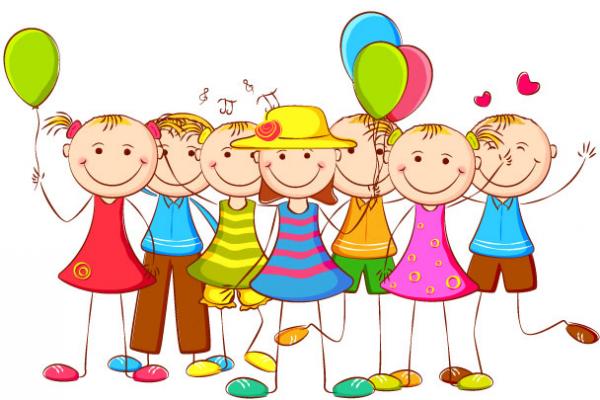 